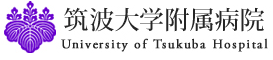    Application for International Visiting Physicians, Nurses, and Other medical professionals Program  (Please type or print clearly)By my signature below, I will agree the following,1) I will follow the guidelines of the University of  Tsukuba Hospital.2) I will not take any photographs/recordings of patients during my observation.Signature of applicant                                       　Date     OFFICIAL STAMP OF YOUR ORGANIZATIONCompleted form must be mailed to:  Office for the Promotion of International Medical Affairs (OPIMA)			      　University of Tsukuba Hospital                                2-1-1 Amakubo, Tsukuba, Ibaraki-ken, 305-8575, JapanPlease note: Faxed copies will not be processedSurname / Family nameFirst / Given nameGender □Male 　　　　 □FemaleDate of Birth (Age)                   (   　   )NationalityHome AddressHome Phone No.Native languageEnglish AbilityNative      4      3      2       1      0Native      4      3      2       1      0Name of Organization Present TitleAddress of OrganizationOffice Phone No.E-mail AddressRequested Department to observeReason why you choose the UTH/the above departmentDate RequestedFrom：To: